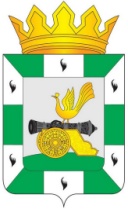 МУНИЦИПАЛЬНОЕ ОБРАЗОВАНИЕ«СМОЛЕНСКИЙ РАЙОН» СМОЛЕНСКОЙ ОБЛАСТИСМОЛЕНСКАЯ РАЙОННАЯ ДУМАРЕШЕНИЕот 22 марта 2023 года                № 9О награждении переходящим Кубком Администрации муниципального образования «Смоленский район» Смоленской области «Лучшее клубное учреждение культуры» имени Л.В. Чистяковой и Э.Н. Чистякова по итогам работы клубных учреждений муниципального образования «Смоленский район» Смоленской  области  за  2022  годРуководствуясь решением Смоленской районной Думы от 22 августа 2012 года № 104 «О положении об учреждении переходящего Кубка Администрации муниципального образования «Смоленский район» Смоленской области «Лучшее клубное учреждение культуры» имени Л.В.Чистяковой и Э.Н.Чистякова», Уставом муниципального образования «Смоленский район» Смоленской области, Смоленская районная ДумаРЕШИЛА: 1. Признать Кощинский сельский дом культуры – филиал муниципального бюджетного учреждения культуры клубного типа «Районный дом культуры» муниципального образования «Смоленский район» Смоленской области (директор Марамзина Галина Анатольевна) лучшим клубным учреждением муниципального образования «Смоленский район» Смоленской области по итогам работы за 2022 год среди клубных учреждений района.2. Наградить Кощинский сельский дом культуры – филиал муниципального бюджетного учреждения культуры клубного типа «Районный дом культуры» муниципального образования «Смоленский район» Смоленской области переходящим Кубком Администрации муниципального образования «Смоленский район» Смоленской области «Лучшее клубное учреждение культуры» имени Л.В. Чистяковой и Э.Н. Чистякова с материальным поощрением в сумме 15 000 (пятнадцать тысяч) рублей из средств бюджета муниципального образования «Смоленский район» Смоленской области.Председатель Смоленской районной Думы                                                              С.Е. Эсальнек